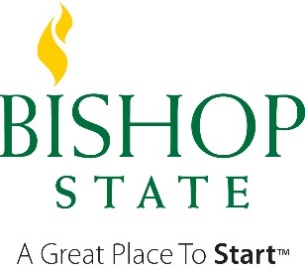 A Member of the Alabama Community College SystemPlease complete the following information in ink.  Incomplete forms will not be considered.___________________________________________________			_A______________________________Student’s Last Name                  First Name                         M.I. 			Bishop ID Number_____________________		_____________________			_____________________________@bishop.eduStudent’s Date of Birth		Last 4 digits of SSN			Bishop EmailPlease check the semester that you desire to use your Senior Class Waiver:	_____ Fall			______ Spring		_____ SummerPlease acknowledge the following:________ Attach a copy of your class schedule.  ________ Attach a copy of your driver’s license. ________ Eligibility is determined by seats being available in the desired class.  ________ The waiver is for one class per semester based on actual credit hours. ________ I am responsible for paying any and all charges not waived by this program.________ I must submit this form to the Office of Financial Aid at Bishop State Community     College PRIOR TO THE FIRST DAY OF CLASSES.  ____________________________________					___________________Student’s Signature									Dateno electronic signature, must be original------------------------------------------FOR OFFICE USE BELOW THIS LINE ---------------------------------------Tuition: _____________		Fees: _______________		Date Received: ______________